 International conference of Management, Business, Marketing, Economics, Social Sciences and Humanities Research (ICMBMESHR)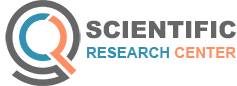 International conference of Management, Business, Marketing, Economics, Social Sciences and Humanities Research (ICMBMESHR) was established in 2023 to extend and improve education in science for all Researchers. IJSSHR is an open access peer-review publication. All accepted articles are published bi-monthly in full text in the Internet. ICMBMESHR publishes the results of original scientific researches, reviews and short communications, in all fields of Social Sciences and Humanities Studies.Signed copy must to be sent by mail to:scientificresearchcenter@gmail.comDECLARATION OF THE AUTHORS All authors of the manuscript titled: Intended for publication in International conference of Management, Business, Marketing, Economics, Social Sciences and Humanities Research declare thatthey agree to its publication after any amendments arising from the peer reviewthey agree to the posting of the full text of this work on the web page of the journal and to the inclusions of references in databases available on the internet no results of other researchers were used in the submitted manuscript without their consent, proper citation or acknowledgement of their cooperation or material provided the results used in the manuscript have not been sent for publication to any other journal nor have they already been publishedAuthors of the ManuscriptE-mail	name                                     date                                   signatureUpdated in April, 2023 Available as PDF & WORD document at https://scientificrc.com/